Presseinformation WKO - Saison 2021/22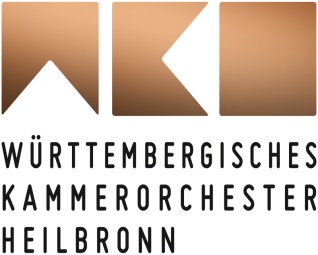 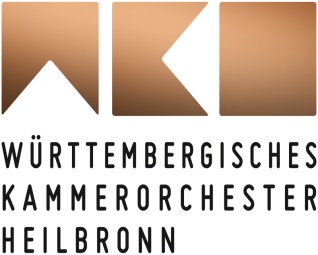 Kindergarten- und FamilienkonzerteDie drei kleinen SchweinchenHeilbronn, 24.02.2022Klassische Musik trifft auf Fernsehstar! Das Württembergische Kammerorchester Heilbronn und Malte Arkona bringen am 4. und 5. März das Orchestermärchen „Die drei kleinen Schweinchen“ aus der Feder von Andreas N. Tarkmann in der Aula des Bildungscampus Heilbronn zu Gehör.Zum KonzertinhaltDas Leben könnte so schön sein. Schließlich wohnen die drei kleinen Schweinegeschwister Porky, Rosa und Rüssel jeder für sich in einem Stroh-, Holz- und Steinhaus. Doch sie werden von einem alten, schon etwas müden Wolf bedroht, der ihrer Häuser einfach umpustet, bis er bei Rüssels Steinhaus damit keinen Erfolg mehr hat. Mit einer List locken die kleinen, aber tapferen Schweinchen den Wolf in eine Falle.Die Geschichte dreier tierischer Geschwister, die sich gegen einen scheinbar übermächtigen Gegner behaupten müssen, begeistert schon seit Generationen Kinder sowie Erwachsene – und das nicht nur in England, von wo das Märchen sich über den Globus verbreitete. Nicht nur die von Walt Disney produziere Kurzfilmversion aus dem Jahr 1933, in der beinahe ausschließlich gesungen wird, belegt dies. Musikalisch geht es natürlich auch am 4. und 5. März 2022 in der Aula des Bildungscampus Heilbronn zu, wenn das WKO das gleichnamige Orchestermärchen, kreiert vom bekannten Arrangeur und Komponisten Andreas N. Tarkmann, spielen wird. Zu Gast ist mit Malte Arkona ein nicht nur bei Kindern beliebter TV-Moderator und Film- wie Fernsehschauspieler, der sich mit seinen einfallsreichen Auftritten gerade für klassische Musik sehr einsetzt. Die musikalische Leitung hat der Schweizer Thomas Herzog inne, der u.a. in Basel große Erfolge als Dirigent feiert.Kindergartenkonzerte, 04.03.2209.00 & 10.30 Uhr, Aula Bildungscampus, HeilbronnFamilienkonzert, 05.03.2216.00 Uhr, Aula Bildungscampus, HeilbronnProgrammDIE DREI KLEINEN SCHWEINCHENOrchestermärchen von Andreas N. TarkmannMalte Arkona Sprecher
Thomas Herzog Leitung
Württembergisches Kammerorchester HeilbronnAnmeldungen zu den Kindergartenkonzerten unter:kommunikation@wko-heilbronn.deTickets zum Familienkonzert finden Sie hier:www.wko-heilbronn.reservix.de/p/reservix/event/1697830Ausführliche Informationen zum Konzertbesuch 
unter Pandemiebedingungen finden Sie unter 
www.wko-heilbronn.de/service/ihr-konzertbesuch-in-corona-zeiten/Bitte beachten Sie auch die aktuelle Verordnung 
des Landes Baden-Württemberg zu Konzertbesuchen:www.baden-wuerttemberg.de/de/service/aktuelle-infos-zu-corona/aktuelle-corona-verordnung-des-landes-baden-wuerttemberg/Bitte beim Besuch im Bildungscampus nicht vergessen: 
Es besteht in allen Innenräumen eine FFP2-Masken-Pflicht. .Biografie Malte ArkonaMalte Arkona ist einem breiten Publikum als TV-Moderator, Schauspieler und Synchronsprecher bekannt. Dass er ein wahrer Meister der Stimmakrobatik ist, hat er in diversen Kinoproduktionen und der Synchronisation der Serie „Modern Family“ unter Beweis gestellt. Als Moderator der populären Sendungen „Tigerenten Club“ und „Die beste Klasse Deutschlands“ wurde er bei Groß und Klein beliebt.Maltes Arkonas Leidenschaft ist die klassische Musik. Als Musikvermittler bietet er allen Generationen einen unterhaltsamen, lustigen und spannenden Zugang zur klassischen Musik. Dabei ist er regelmäßig bei renommierten Orchestern wie den Münchner Philharmonikern, der NDR Radiophilharmonie und dem SWR Symphonieorchester zu Gast. Zuletzt war er als Moderator der Streamingkonzerte „Streichergipfel“ des Rheingau Musik Festivals live auf Magenta TV zu sehen. In seiner eigenen Hörspiel-Reihe „Malte & Mezzo“ begeistert er seine Zuhörer*innen als „Klassikentdecker“ mit spannenden Abenteuern aus der Welt der Musik. Malte Arkonas ausführliche Biografie finden Sie hier:www.grunau-paulus.com/reader/malte-arkona.htmlBiografie Thomas HerzogThomas Herzog ist seit 2014 Ballett-Dirigent am Theater Basel, wo er mit Choreografen wie Stephan Thoss, Johan Inger, Stijn Celis, Pontus Lidberg, Alejandro Cerrudo oder Richard Wherlock eng zusammenarbeitete und bereits in über einem Dutzend Produktionen am Dirigentenpult stand. 2019/20 konnte er seine Debüts mit der Staatskapelle Dresden, der Opéra National du Rhin und mit der Ungarischen Staatsoper realisieren. Seit über 10 Jahren ist er als regelmäßiger Gastdirigent mit der Württembergischen Philharmonie Reutlingen, dem Orquesta Filarmónica de Montevideo, und den Sinfonieorchestern in Miskolc, Szeged und Szombathely in Ungarn verbunden.Wiedereinladungen führten ihn u.a. zum Ungarischen Rundfunkorchester Budapest, zur Deutschen Staatsphilharmonie Rheinland-Pfalz, dem Staatsorchester Rheinische Philharmonie, dem Berner Symphonieorchester, dem Musikkollegium Winterthur, zur Zuger Sinfonietta, der Staatsphilharmonie Cluj, zum Cyprus Symphony Orchestra, zum Orquesta Sinfónica de Asunción, ans Opernhaus Kairo, zur Zuglói Filharmónia Budapest oder zu den Philharmonikern in Györ und Pécs.Als Gastdirigent trat er u.a. auch am Saarländischen Staatstheater, mit dem Brandenburgischen Staatsorchester, den Augsburger Philharmonikern, der Neuen Philharmonie Westfalen, der Philharmonie Baden-Baden, dem Südwestdeutschen Kammerorchester Pforzheim, dem Philharmonischen Orchester der Stadt Ulm, dem Orchestre Philharmonique de Strasbourg, dem Sinfonieorchester der Balearen, dem Sinfonieorchester Biel, dem Nationalorchester von Ecuador, dem Orquesta Sinfonica Provincial de Bahía Blanca, oder der Mazedonischen Philharmonie in Skopje auf.Sein Repertoire umfasst im Ballettbereich Klassiker wie „Schwanensee“, „Nussknacker“ oder „Giselle“ ebenso wie zeitgenössische Tanzabende. Als Operndirigent leitete er die Schweizer Erstaufführung von Bellinis „Bianca e Fernando“ bei der Opera St. Moritz 2016 und im Jahr zuvor die ungarische Erstaufführung von Gounods „Faust“ in der damals neu herausgebrachten ungekürzten, kritischen Ausgabe von Bärenreiter. Schon 2008 hatte er am Theater Basel die musikalische Leitung des Zarzuela-Abends „¡Pasión!“ von Calixto Bieito inne. Im Konzertbereich widmet er sich mit Vorliebe spanischen und französischen Komponisten sowie neuer Musik und im Besonderen auch Vermittlungsprojekten. Seine Diskographie umfasst ein Zarzuela-Album (Genuin, 2006) und die Ersteinspielung von Marius Felix Langes Singspiel „Millistrade“ (SOB/Sony, 2015). 1997 gewann er als Komponist den 1. Preis beim "Concours de jeunes compositeurs" des Orchestre de Chambre de Lausanne. Sowohl mit dem Sinfonieorchester Basel als auch mit dem Kammerorchester Basel hat Thomas Herzog seit 2010 zahlreiche Projekte realisiert. Am Pult des Basler Festival Orchesters leitete er seit 17 Jahren das traditionelle Basler Silvesterkonzert.